ملخص مهارات مادة العلوم للصف الأولالفصل الدراسي الأولس  / ماذا تعرف عن الطريقة العلمية التي يستخدمها العلماء في البحث والدراسة ؟     [[ هذا السؤال  للاطلاع  فقط ]]ج /  الطريقة العلمية : هي طريقة يستخدمها العلماء في البحث وفي دراسة العالم من حولهم ،حيث يقومون بالاستقصاء مُتبَّعين خُطُوات معينة ، للحصول على إجابات عن أسئلتهم التي يطرحونها .س /  ما الفرق بين المخلوقات الحية والأشياء غير الحية ؟ ج /  تختلف صفات المخلوقات الحية عن صفات الأشياء غير الحية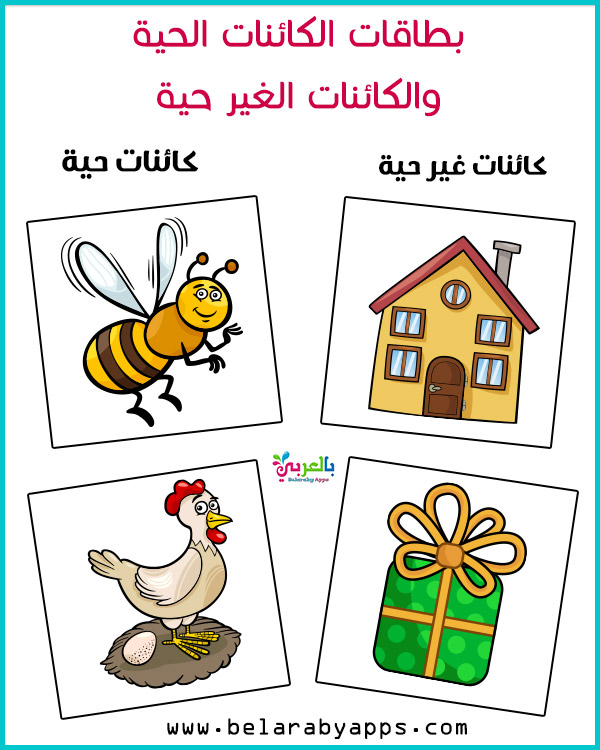 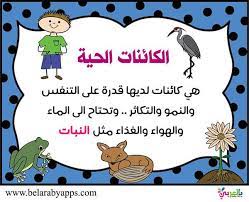 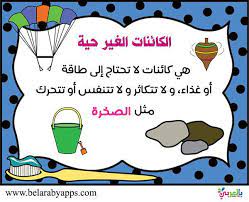 س /  ماهي الأجزاء الرئيسية للنبات . ثم ُأُذكر وظيفة واحدة لأحد أجزاء النبات ؟  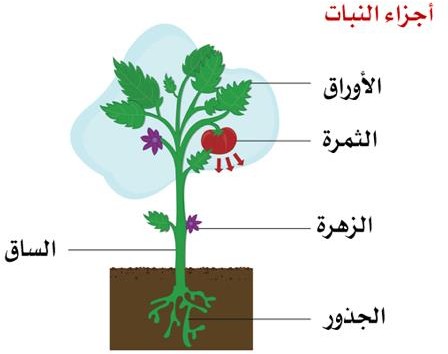 س  /   ما أهمية الأزهار والثمار للنبات ؟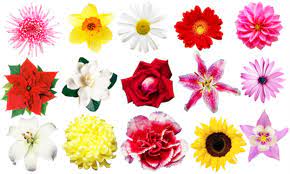 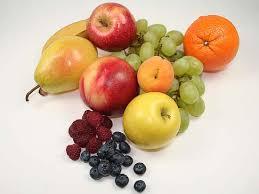 ج  /      ¤ الأزهار :  تقوم بإنتاج البذور .            ¤ الثمـــار :  تقوم بحماية البذور داخلها. تصنف البذور حسب صفاتها ومنها :  اللون – النوع – الحجم  .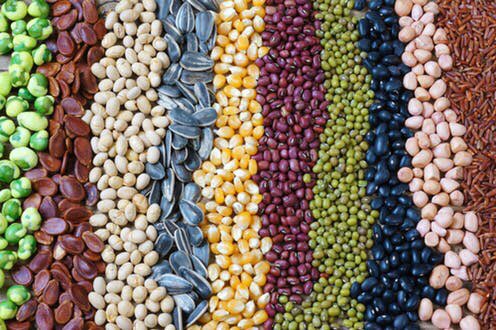 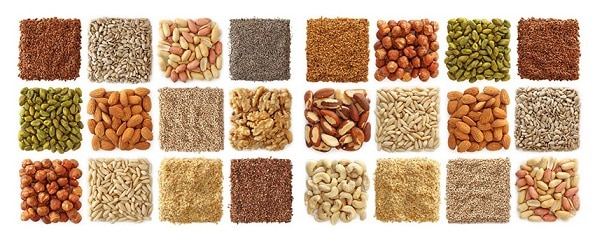 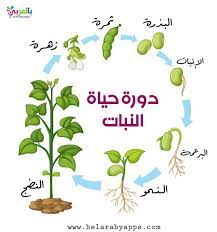 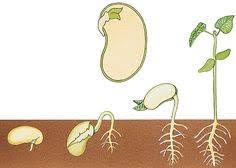 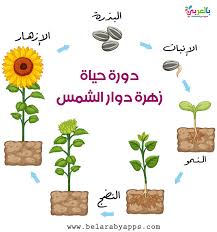 المهارةالترتيبتطبيق الطريقة العلمية التي يستخدمها العلماء بصورة مبسطة في تعلم العلوم.1المقارنة بين المخلوقات الحية والأشياء غير الحية وتصنيفها.2استنتاج الأجزاء الرئيسة للنبات من خلال قراءة مجموعة من الصور مع ذكر وظيفة واحدة لأحد أجزاء النبات .3تحديد أهمية الأزهار والثمار للنبات.4تصنيف بذور متنوعة في مجموعات حسب صفاتها ( اللون، النوع، الحجم...).5ترتيب دورة حياة نبات الفاصوليا من خلال قراءة الصور.6المقارنة بين النباتات في بيئات مختلفة.7تصنيف الحيوانات حسب أنواعها   (ثدييات  ، طيور، زواحف ، برمائيات ،أسماك ،حشرات).8تحديد ما تحتاجه المخلوقات الحية لتعيش وتنمو.9الربط بين شكل أسنان الحيوان ونوع الطعام الذي يتناوله.10تسمية المكان الذي تعيش فيه المخلوقات الحية.11وصف مواطن اليابسة من خلال قراءة مجموعة من الصور وعمل نموذج لموطن بيئي بما يتناسب مع الإمكانات المتوفرة.12وصف أحد المواطن المائية وعمل ملصق له.13الأشياء غير الحيةالمخلوقات الحيةلا تنموتنمولا تحتاج إلى الغذاءتحتاج إلى الغذاءلا تحتاج إلى الماءتحتاج إلى الماءلا تحتاج إلى الهواءتحتاج إلى الهواء لكي تتنفسلا تتكاثرتتكاثرجزء النباتوظيفتهالجذورتثبت النبات في التربة و تمتص منها الماء و الأملاح  .الساقيحمل الأوراق و ينقل الماء و الغذاء إلى بقية أجزاء النبات .الأوراقتستخدم ضوء الشمس و الهواء و الماء لتصنع الغذاء  .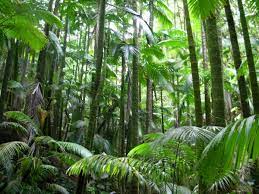 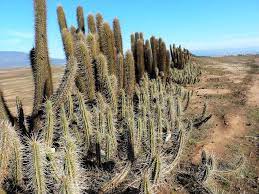 تصنيف الحيوانات حسب أنواعها   ( ثدييات  ، طيور، زواحف ، برمائيات ،أسماك ،حشرات )                 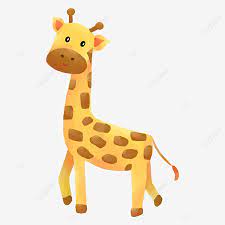 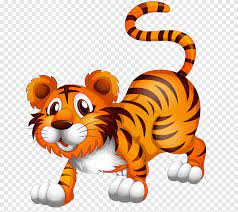 الثدييات : الحيوانات التي ترضع صغارها مثل القطط والكلاب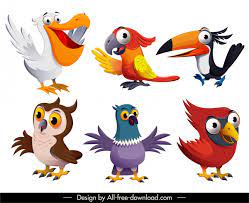 الطيور: الحيوانات التي تستطيع الطيران وتنجب صغارها عن طريق البيض وليس الولادة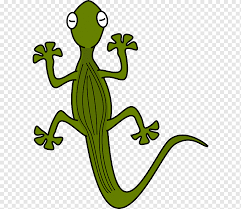 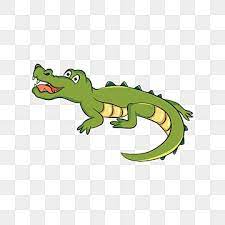 الزواحف : حيوانات تمشي عن طريق الزحف على بطنها 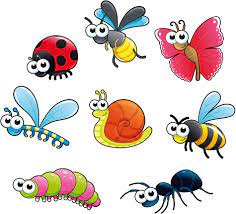 الحشرات : الحشرات اكبر فصيلة من فصائل الحيوانات                                                           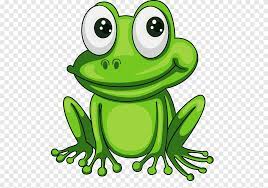 البرمائيات : الحيوانات التي تعيش في البر والماء معا مثل السلاحف البرمائية      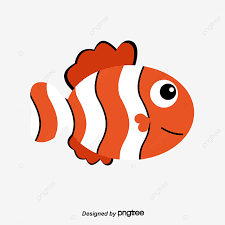 الأسماك : حيوانات تعيش في البحار والمحيطات فقط ،وأيضا تبيض مثل الطيور                              س /   ما الذي تحتاجه المخلوقات الحية لكي تعيش وتنمو ؟ج  /   لكي تعيش المخلوقات الحية وتنمو تحتاج إلى الطعام ، والماء ، والهواء ، والمأوى .المأوى هو المكان الآمن الذي يعيش فيه المخلوق الحي .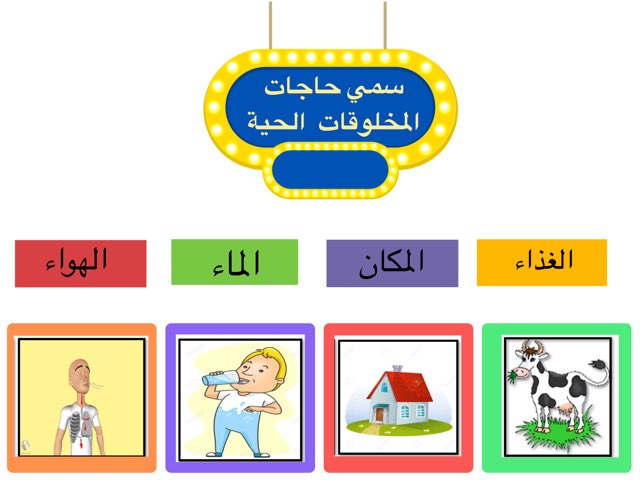 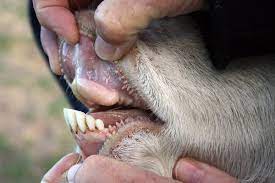 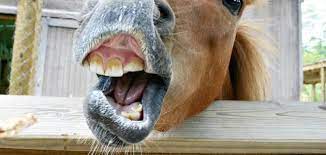 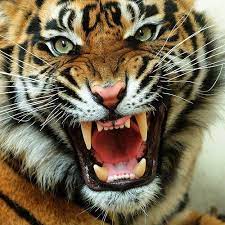 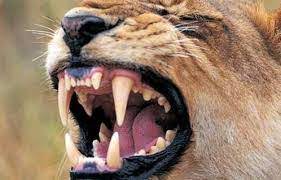 س  /   ماذا نسمي المكان الذي تعيش فيه المخلوقات الحية ؟ج  /   نسميه المَوطن .  فكل حيوان له مَوطنٌ يناسبه فمثلا السحلية موطنها الصحراء ، والزَّرافَة موطنها المنطقة العشبية ، والإوَز موطنه البحيرة ، والحوت موطنه المحيط .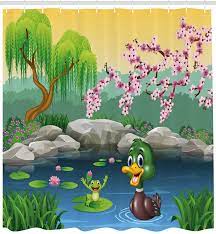 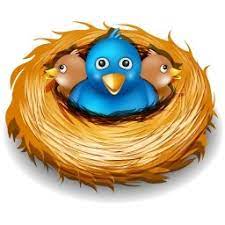 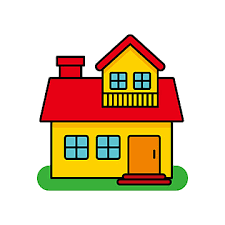 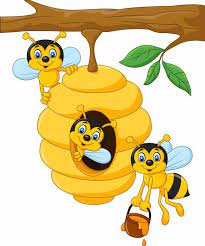 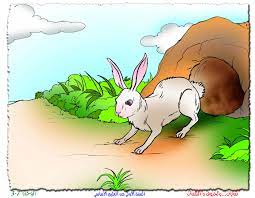 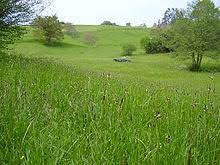 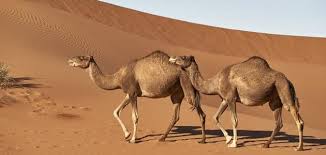 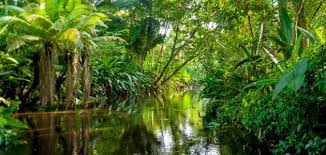 البحيرة  : موطن من مواطن المياه العذبة تحيط بها اليابسة .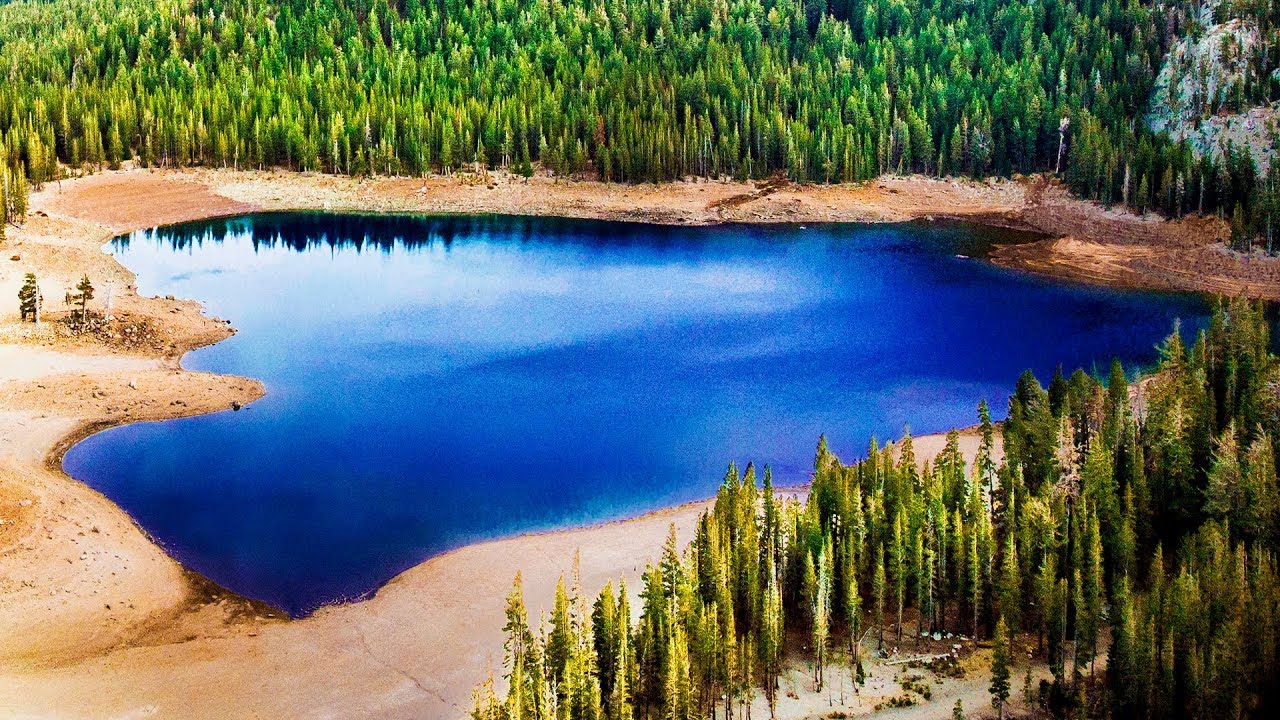 المحيط :  موطن واسع عميق من مواطن المياه المالحة يعيش فيه الكثير من المخلوقات الحية  .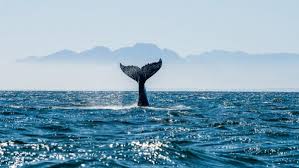 